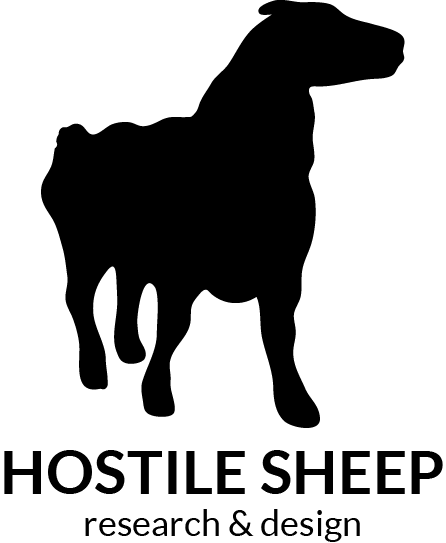 st. jude main websitecontent governancewww.stjude.org0.1	PURPOSE0.2	SCOPE0.3	BACKGROUND0.4	INFORMATION & VERSION CONTROLGOALSSTRUCTUREPROCESSROLES (RACI)IMPLEMENTATIONTRAININGCONTENT FUNDINGSUCCESS INDICATORSCONTINUOUS IMPROVEMENTPrepared forSt. Jude Children’s Research HospitalRegardingSt. Jude Main WebsiteRecipientsJohn Doe, Jane Doe, Peter Parker, Marry JaneDateJune 4, 209AuthorJordan JulienFirmHostile Sheep Research & DesignVersion7Project #99ClientSt. Jude Project managerJohn DoeWriterJane DoeEditorFrank DoeWebsitewww.stjude.orgwww.stjude.orgwww.stjude.orgv1.0v2.0v3.0v4.0v5.0